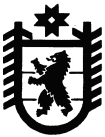 Российская Федерация Республика КарелияМинистерство экономического развития Республики КарелияПРИКАЗ№ 781									от 30.08.2023г. ПЕТРОЗАВОДСКО самоотводах государственных гражданских служащих Министерства экономического развития Республики Карелия в целях предотвращения и урегулирования конфликта интересов(в редакции приказа Министерства экономического развития Республики Карелия от 19 марта 2024 года №156)	В соответствии со статьей 19 Федерального закона от 27 июля 2004 года № 79-ФЗ «О государственной гражданской службе Российской Федерации», частями 2 и 5 статьи 11 Федерального закона от 25 декабря 2008 года № 273-ФЗ «О противодействии коррупции», в целях предотвращения и урегулирования конфликта интересов на государственной гражданской службе Республики Карелия, стороной которого является государственный гражданский служащий, приказываю:	1. В целях недопущения любой возможности возникновения конфликта интересов, государственным гражданским служащим Министерства экономического развития Республики Карелия при возникновении у них личной заинтересованности (возможности получения государственным гражданским служащим при исполнении должностных (служебных) обязанностей доходов в виде денег, ценностей, иного имущества или услуг имущественного характера, иных имущественных прав для себя или для третьих лиц), которая влияет или может повлиять на объективное исполнение ими должностных обязанностей, в обязательном порядке заявлять самоотвод от исполнения указанных обязанностей.	2. Самоотвод должен быть мотивирован.	3. В случае необходимости заявления самоотвода при исполнении должностных обязанностей, не связанных с участием в работе комиссий и иных коллегиальных органов, государственный гражданский служащий направляет представителю нанимателя и непосредственному руководителю письменное уведомление о возникшем конфликте интересов, в котором заявляет о самоотводе от исполнения соответствующих должностных обязанностей.	Самоотвод принимается непосредственным руководителем государственного гражданского служащего.	4. В случае необходимости заявления самоотвода при исполнении обязанностей по участию в работе комиссии и иного коллегиального органа Министерства экономического развития Республики Карелия, гражданский служащий заявляет о самоотводе до заседания комиссии и иного коллегиального органа или непосредственно на заседании председательствующему на нем лицу.	Самоотвод не подлежит обсуждению и принимается председателем комиссии и иного коллегиального органа.        Заявление о самоотводе вносится в протокол заседания комиссии и иного коллегиального органа, в случае его ведения. Государственный гражданский служащий в день заседания комиссии и иного коллегиального органа направляет представителю нанимателя и непосредственному руководителю письменное уведомление о возникшем конфликте интересов, в котором сообщает о заявленном самоотводе от исполнения соответствующих должностных обязанностей.Государственным гражданским служащим необходимо обращать особе внимание на обязательность заявления самоотвода при наличии личной заинтересованности при исполнении государственным гражданским служащим следующих должностных (служебных) обязанностей:- осуществление функций представителя власти либо организационно-распорядительных или  административно-хозяйственных функций;- предоставление государственных услуг гражданам и организациям;- осуществление контрольных и надзорных мероприятий;- подготовка и принятие решений о распределении бюджетных ассигнований, субсидий, межбюджетных трансфертов, а также распределение материальных и природных ресурсов;- управление государственным имуществом;- осуществление государственных закупок либо выдача лицензий и разрешений;- хранение и распределение материально-технических ресурсов.5. Сектору кадровой и организационно-контрольной работы Министерства экономического развития  Республики Карелия ознакомить государственных гражданских служащих с настоящим приказом под роспись.И.о. Министра                           А.В. Ломако